Развлечение в ясельной группе "Озорные пальчики"Куклы пальчикового театра: Бабушка-Сказочница, Медведь, Петушок, Тётя Разыгра, Пчелка, СобачкаХОД РАЗВЛЕЧЕНИЯВОСПИТАТЕЛЬ:- Ребятки, а вы хотите на паровозике прокатиться?- Тогда садитесь в вагончики. Поехали!Исполняется песня: “Загудел паровоз”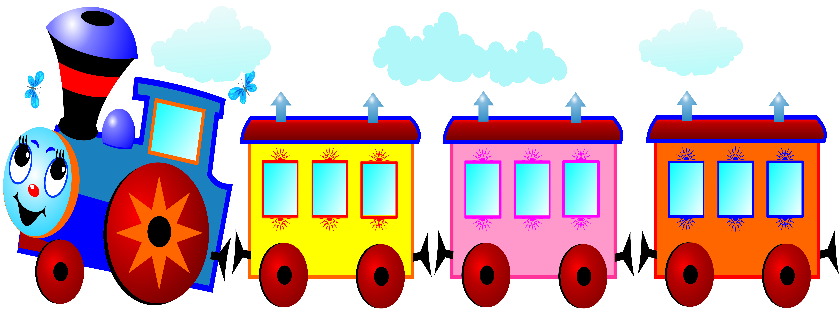 (подъезжают к домику)- Ой, ребятки, кто же в этом домике живёт?- Хотите узнать?- Тогда садитесь на свои стульчики и закройте глазки. 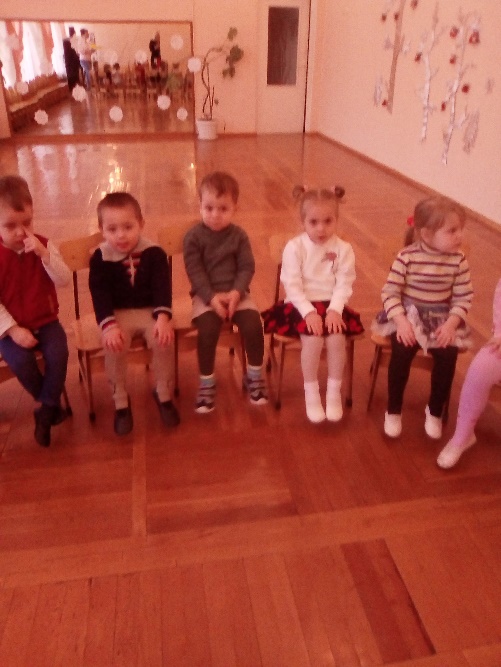 Бабушка-Сказочница: - Здравствуйте, мои милые, ребятки!!!- А я бабушка-Сказочница! Люблю сказки рассказывать.- Хотите, вам сказку расскажу? Что это, ребятки? Правильно, сундучок! Что это за сундучок? Сейчас постучу по сундучку. А сказка-то прячется в этом сундучке. Сказка, сказка, приходи!
Будут рады малыши.Не открывается сундучок. Тише, детки, не шумите,
Нашу сказку не спугните.
Здесь бывают чудеса…
Сказка спряталась пока!- Жил-был Пальчик, маленький да удаленький(поднимает указательный палец).Он был очень вежливым (пальчик кланяется).- Пальчик, а ты умеешь плясать? Если умеешь,Попляши, а ребятишки тебе похлопают (пальчик отказывается)- Плясать не хочешь?- Почему?- Наверно скучно одному!- Девочки и мальчики! А у вас есть пальчики?(Дети показывают пальчики)\                       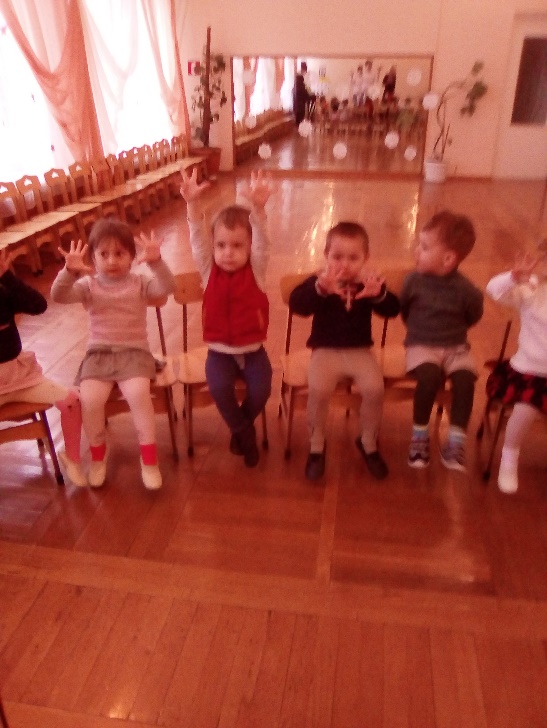 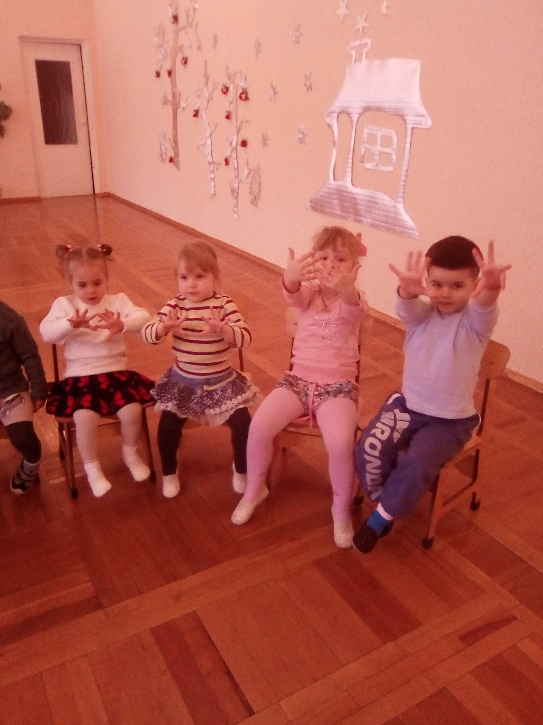 - Смотри как много пальчиков,
С кем спляшешь, выбирай!
Все, все пляшите пальчики!
Музыка, играй!ПАЛЬЧИКОВАЯ ИГРА “Ладушки”Ладушки-ладушки, где были? У бабушки!
Что ели? Кашку! Пили простоквашу!
Попили-поели, и полетели.
Летели-летели, на головку сели.
Сели-посидели, и прочь улетели.Ой, в сундучок шевелится…. (Надевает на палец собачку).Собачка: - Гав, гав!Бабушка-Сказочница: Испугались пальчики, спрятались в кулак.(Дети сжимают кулаки)Собачка: - Гав, гав! Где же пальчики??? Не найду никак. 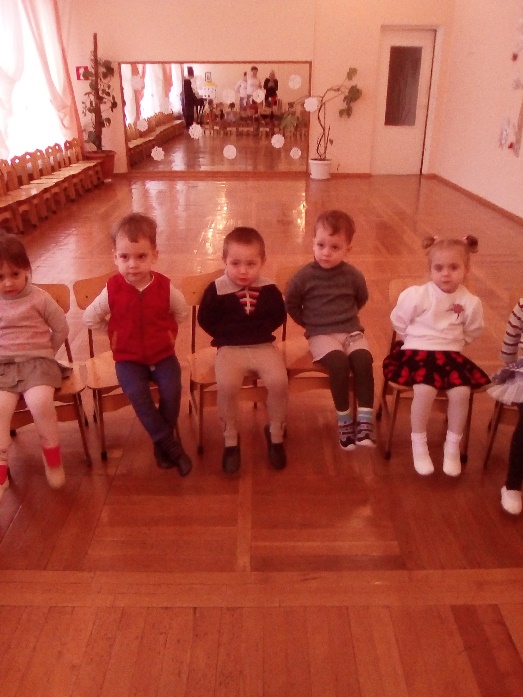 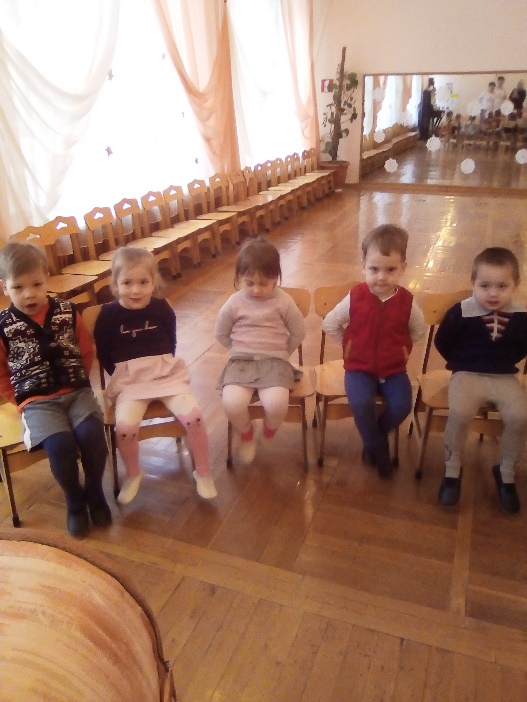 Бабушка-Сказочница: - Вдруг кулачки как застучат.ПАЛЬЧИКОВАЯ ИГРА: “Кулачки-ладошки”Бабушка-Сказочница: Есть у любого два кулачка, хлопнул один по другому слегка. Ну, а ладошки не отстают, дружно за ними весело бьют.Кулачки быстрее бьют, до чего стараются, а ладошки тут как тут, так и рассыпаются.Кулачки давай сердиться, громче хлопать стали, А ладошки-баловницы тоже не отстали.- Испугалась собачка и убежала.(убрать собачку в сундук)- Девочки и мальчики!Где же ваши пальчики?(достать куклу Тётю Разыгра)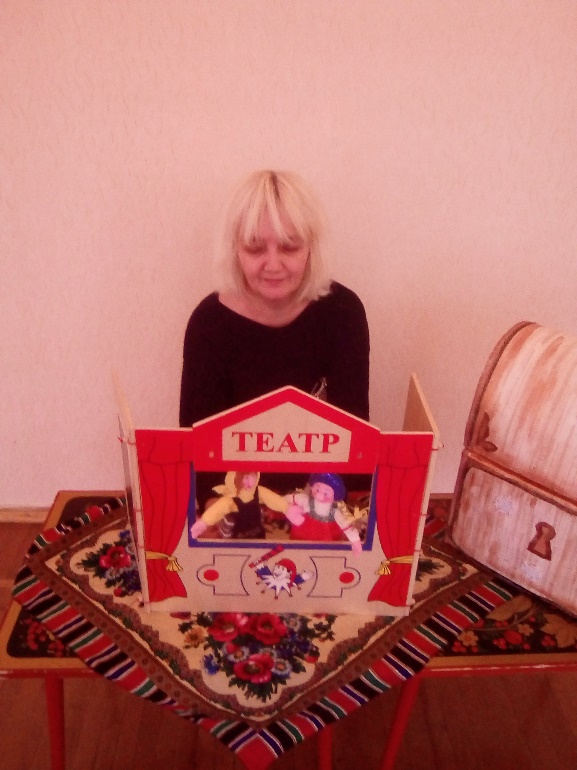 ПАЛЬЧИКОВАЯ ИГРА: “Разыгра”Бабушка-Сказочница: Пошли пальчики с утра, в гости к тёте Разыгра.
На скамеечке сидели и в окошечко глядели.
Напились чаю, чаю-разыграю
Солнышку ладошки погладили немножко
Руки вверх подняли, лучиками стали. (убрать Тётю Разыгра в сундук)Вдруг откуда ни возьмись появился мишка.(на палец одевается мишка)- Р- р- р, зарычал мишка.- Испугались пальчики, спрятались в кулак!(сжимают дети пальцы в кулак)- Р– р- р ! Где же пальчики? Не найду никак!- Ребятки, а давайте мишку испугаем.Он ведь пчёл боится?(ответы детей)ПАЛЬЧИКОВАЯ ИГРА: “Улей”Вот улей, там спрятались пчёлы,
Только их нигде не видно.
Вот они появились: одна, две, три, четыре!
Полетели: З- З- З- З. 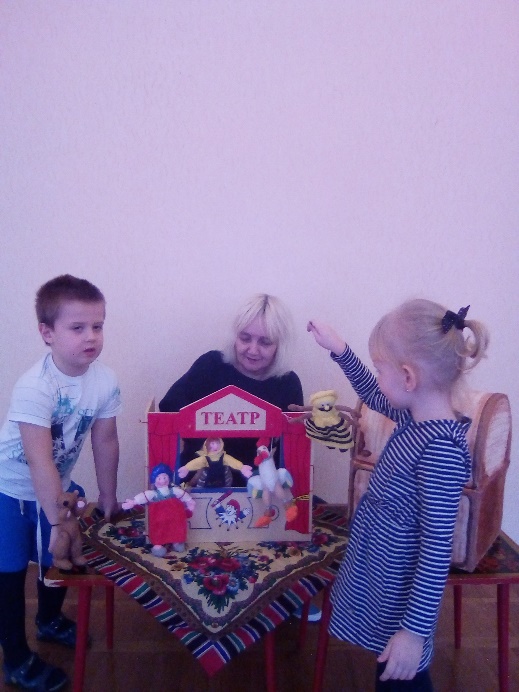 (на палец одевается пчелка)- Испугался мишка пчёл и убежал. (убрать мишку и пчелку в сундук)- Снова пляшут пальчики у девочек и мальчиков!(руки вверх, пальчики танцуют).- Вдруг плясать перестали, значит устали.Усталые, к детям пришли, под щёчку легли и заснули.(сложенные вместе ладошки кладут под щеку). (на палец одевается петушок)Петушок: - КУ - КА - РЕ - КУ!!!Утром я встаю, песенку пою.
Песенку простую, вот такую! КУ – КА – РЕ - КУ!!!!!!- Разбудил Петушок пальчики.Проснулись пальчики и решили с Петушком поиграть.ПАЛЬЧИКОВАЯ ИГРА: “Петушки”Петушок стоит весь яркий, гребешок он чистит лапкой.Петушок: - До свидания, пальчики! Сказал Петушок и ушёл обратно в свой сундук.- Ну и мне, ребятки, пора уходить.- Только, ведь в нашем сундучке ещё что-то есть.- Не грусти, улыбнись, сказка дарит нам сюрприз.(Воспитатель достаёт из мешочка сюрприз)